Консультация для родителей «Как помочь ребенку выучить стишок про Новый год в домашних условиях»     Мы не можем представить себе Новый год без елки, Деда Мороза, подарков и, конечно же, без новогодних стихов. Как хочется родителям видеть своего ребенка в роли чтеца на празднике!Как разучить стишок с ребенком?Когда выбор новогоднего стишка сделан, а ребенок заинтересован и готов к изучению – самое время приступить к практическим занятиям.Придерживайтесь следующих рекомендаций:Выучите стих сами. Конечно, можно читать ребенку прямо из книжки, но, как известно, дети с удовольствием копируют родителей, поэтому лучшим примером для малыша станет наизусть рассказанный стишок.Начинайте с малого. Не стоит сразу пугать ребенка большими объемами информации. Начните с одной строчки, пусть малыш запомнит буквально несколько слов, чтоб он смог понять, что разучивание стишка – это легко, весело и понятно.Обсудите все непонятные моменты. Очень часто дети испытывают сложности с запоминанием непонятных им слов и понятий. Детально объясните ребенку, какое действие происходит в стишке, расскажите про всех упомянутых персонажей и убедитесь, что ребенок всё понимает и готов воспроизвести услышанное.Не спешите. Изучение стиха потребует от вас небывалого терпения – вам придется медленно и четко повторять ребенку текст до тех пор, пока он не начнет его запоминать.Читайте с интонацией. Маленьким детям интересно слушать сказки или стихотворения, произнесенные с интонацией, когда меняются голоса персонажей, выражение лица мамы или папы.Мотивируйте ребенка. Конечно, Дед Мороз и так подарит малышу подарок – вне зависимости от того, насколько хорошо ребенок прочитал стихотворение. Но важно донести до чада, что дедушке Морозу будет крайне приятно слушать стишок, особенно если малыш постарается его хорошо выучить.Существуют специальные методы заучивания стихотворений. Подбирать их нужно, исходя из темперамента и возраста ребенка.Слуховой. Стандартный и самый популярный метод, который предполагает заучивание стиха на слух, ориентируясь на рифму: сначала запоминается по порядку каждый куплет, затем – весь стих целиком.Визуальный. Сначала следует зачитать строчку из стиха, а затем нарисовать происходящее на бумаге, отделяя каждую строчку горизонтальной линией. Таким образом ребенку будет легче запомнить текст, воспроизводя в уме картинку и вспоминая строчки из стиха. Такой рисунок послужит планом, по которому малыш потом сможет рассказать наизусть весь стишок.Логический. Интересный и очень развивающий метод, согласно которому сначала ребенку зачитывается стих несколько раз, затем следует остановиться и попросить ребенка рассказать своими словами, что происходит в стишке дальше. Затем с момента, на котором остановился ребенок, снова зачитывается стих, и опять ребенок должен продолжить текст своими словами. Опираясь на смысловые связи, ребенок со временем начинает запоминать весь стих.Выберите наиболее подходящий способ – и вскоре вы поймете, как легче всего разучивать с ним рифмованные куплеты. Помните: поначалу у ребенка может плохо работать память. Ему может быть сложно, поэтому будьте к малышу лояльны и терпеливы, превратите процесс изучения в веселую и ненавязчивую игру – так вы сможете привить ребенку любовь к поэзии.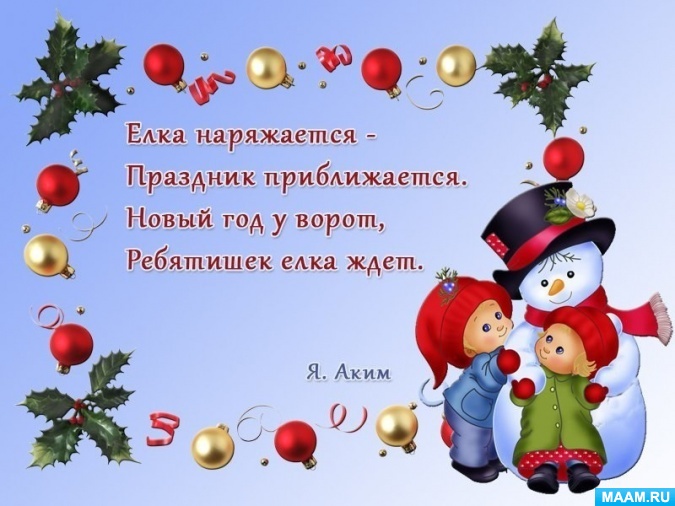 